Главам муниципальных образованийМосковской области(по списку)В рамках повышения качества платежной дисциплины населения Московской области и снижения уровня дебиторской задолженности Московской области за потребленные энергоресурсы Министерством жилищно-коммунального хозяйства Московской области (далее – Министерство) разработан пресс-релиз «В Новый год без долгов» для информирования жителей Московской области.Учитывая изложенное, прошу Вас довести до сведения управляющих организаций прилагаемую информацию, а также обеспечить публикацию вышеуказанного пресс-релиза в территориальных СМИ (телевидение, пресса). Также, прошу обеспечить информирование граждан путем размещения данного пресс-релиза на информационных досках управляющих организаций и подъездах многоквартирных домов, в том числе обеспечить информирование граждан о наличии задолженности путем размещения перечня квартир, собственники и наниматели которых имеют задолженность по оплате за жилищно-коммунальные услуги свыше 2 месяцев, без указания персональных данных.Кроме того, в целях проведения Акции «Начни с себя», прошу Вас обеспечить проведение мероприятий по погашению задолженности по оплате жилищно-коммунальных услуг и своевременной оплаты текущих Единых платежных документов среди государственных гражданских служащих и сотрудников муниципальных предприятий на территории Вашего муниципального образования. По результатам проведенных мероприятий, проинформировать Министерство в срок до 30 декабря 2016 года.Приложение: пресс-релиз на 2 л. в  1 экз.Е.А. Хромушин Яковлева А.А.8(495)249-12-69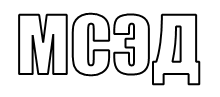 МИНИСТРМИНИСТРМИНИСТРЖИЛИЩНО-КОММУНАЛЬНОГО ХОЗЯЙСТВАЖИЛИЩНО-КОММУНАЛЬНОГО ХОЗЯЙСТВАЖИЛИЩНО-КОММУНАЛЬНОГО ХОЗЯЙСТВАул. Садовая-Триумфальная, д. 10/13Москва, 127006тел. (495) 249-12-90факс (495) 249-12-60e-mail: mingkh@mosreg.ru  тел. (495) 249-12-90факс (495) 249-12-60e-mail: mingkh@mosreg.ru  